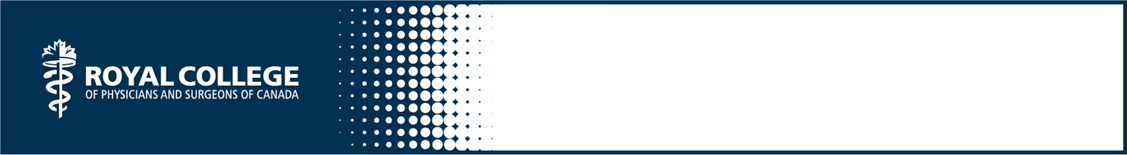 Recognizing health advocacyThe unmodified content below was created for the CanMEDS Teaching and Assessment Tools Guide by S Glover Takahashi and is owned by the Royal College of Physicians and Surgeons of Canada. You may use, reproduce and modify the content for your own non-commercial purposes provided that your modifications are clearly indicated and you provide attribution to the Royal College.  The Royal College may revoke this permission at any time by providing written notice.  NOTICE:  The content below may have been modified from its original form and may not represent the opinion or views of the Royal College.Completed by: ______________________________	1.	Complete the table below, providing specific details from your clinical practice over the past month.2.	Think back to one or two specific patients from a clinical location from the table above and describe features of their need for health advocacy and/or your health advocacy actions. You may find the table of trigger words below useful.Clinical location(include details about when, where, how long, type of service)Community details about patients in this clinical location (e.g. determinants of health)Common, frequent problems (experienced by YOUR patients during this clinical experience)1.2. (complete this second row if you practise at two different clinical locations)PatientDescribe the health needs that this patient in this community or clinical location identified in collaboration with you Describe the health advocacy action(s) that you and the health care team completed with this patient in this community or clinical locationWhat was the purpose of the action(s)?What was the purpose of the action(s)?What was the purpose of the action(s)?PatientDescribe the health needs that this patient in this community or clinical location identified in collaboration with you Describe the health advocacy action(s) that you and the health care team completed with this patient in this community or clinical locationTo advocate for health care services or resourcesTo advocate for healthy behavioursTo incorporate disease prevention, health promotion, or health surveillance into the patient’s care“X”“Y”RECOGNIZE health advocacy when you are doing these actionsRECOGNIZE health advocacy when you are doing these actionsRECOGNIZE health advocacy when you are discussing these topicsRECOGNIZE health advocacy when you are discussing these topics• Advise• Assist• Empower• Encourage• Facilitate• Influence• Justify• Liaise• Navigate• Negotiate• Recommend• Support• Access • Barriers• Competing needs• Health behaviours• Health literacy • Health promotion• Literacy • Policy• Poverty• Prevention• Risk factor modification• Safety• Social environment• Surveillance